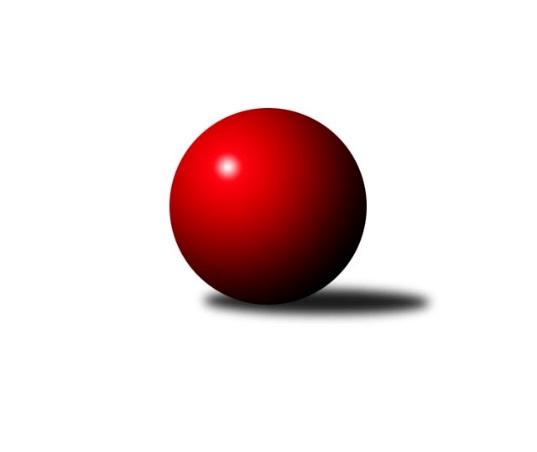 Č.13Ročník 2017/2018	24.2.2018Nejlepšího výkonu v tomto kole: 3239 dosáhlo družstvo: SK Baník Ratiškovice2. KLZ B 2017/2018Výsledky 13. kolaSouhrnný přehled výsledků:KK PSJ Jihlava	- KK Mor.Slávia Brno	5:3	3073:3016	13.0:11.0	24.2.TJ Sokol Husovice	- TJ Sokol Luhačovice	7:1	3203:3038	18.0:6.0	24.2.HKK Olomouc ˝B˝	- KK Zábřeh	1:7	3162:3213	8.0:16.0	24.2.SK Baník Ratiškovice	- TJ ČKD Blansko˝B˝	6:2	3239:3096	16.0:8.0	24.2.Tabulka družstev:	1.	KK Zábřeh	11	10	0	1	69.0 : 18.0 	154.0 : 109.0 	 3188	20	2.	TJ Sokol Husovice	12	7	1	4	55.0 : 41.0 	161.0 : 124.0 	 3188	15	3.	KK PSJ Jihlava	11	6	1	4	47.0 : 40.0 	141.0 : 119.0 	 3149	13	4.	SK Baník Ratiškovice	11	5	2	4	43.0 : 45.0 	128.0 : 134.0 	 3142	12	5.	HKK Olomouc ˝B˝	12	6	0	6	40.0 : 56.0 	126.0 : 160.0 	 3054	12	6.	KK Vyškov	11	4	2	5	42.0 : 46.0 	130.0 : 132.0 	 3095	10	7.	KK Mor.Slávia Brno	12	4	1	7	42.0 : 52.0 	137.0 : 148.0 	 3115	9	8.	TJ Sokol Luhačovice	11	3	0	8	34.0 : 52.0 	119.0 : 142.0 	 3116	6	9.	TJ ČKD Blansko˝B˝	11	2	1	8	33.0 : 55.0 	117.0 : 145.0 	 3077	5Podrobné výsledky kola:	 KK PSJ Jihlava	3073	5:3	3016	KK Mor.Slávia Brno	Šárka Dvořáková	135 	 155 	 160 	122	572 	 4:0 	 454 	 117	127 	 113	97	Ivana Pešková	Eva Rosendorfská	136 	 122 	 111 	122	491 	 1:3 	 537 	 134	140 	 140	123	Lenka Kričinská	Martina Melcherová	128 	 128 	 112 	129	497 	 1:3 	 541 	 150	130 	 145	116	Ilona Olšáková	Karolína Derahová	134 	 137 	 122 	119	512 	 2:2 	 499 	 115	117 	 145	122	Pavlína Březinová	Petra Dočkalová	123 	 135 	 136 	137	531 	 4:0 	 486 	 119	123 	 125	119	Marika Celbrova	Simona Matulová	126 	 118 	 125 	101	470 	 1:3 	 499 	 140	134 	 117	108	Martina Dosedlovározhodčí: Nejlepší výkon utkání: 572 - Šárka Dvořáková	 TJ Sokol Husovice	3203	7:1	3038	TJ Sokol Luhačovice	Markéta Gabrhelová	131 	 124 	 159 	139	553 	 3:1 	 523 	 126	132 	 145	120	Šárka Nováková	Eliška Kubáčková	142 	 133 	 139 	135	549 	 4:0 	 492 	 131	120 	 113	128	Zdenka Svobodová	Katrin Valuchová	140 	 101 	 133 	139	513 	 3:1 	 497 	 121	137 	 122	117	Ludmila Pančochová	Monika Wajsarová	129 	 141 	 125 	122	517 	 2:2 	 526 	 142	124 	 113	147	Lenka Menšíková	Anna Mašláňová	140 	 128 	 121 	151	540 	 3:1 	 484 	 124	137 	 116	107	Hana Krajíčková	Ivana Pitronová	135 	 132 	 130 	134	531 	 3:1 	 516 	 140	125 	 127	124	Hana Konečnározhodčí: Nejlepší výkon utkání: 553 - Markéta Gabrhelová	 HKK Olomouc ˝B˝	3162	1:7	3213	KK Zábřeh	Hana Malíšková	139 	 128 	 147 	130	544 	 1:3 	 561 	 148	133 	 144	136	Kamila Chládková	Kateřina Bajerová	108 	 139 	 139 	134	520 	 3:1 	 462 	 134	94 	 112	122	Lenka Kubová	Jaroslava Havranová	117 	 135 	 127 	115	494 	 1:3 	 504 	 134	141 	 108	121	Marcela Balvínová	Marie Chmelíková	116 	 141 	 116 	122	495 	 0:4 	 562 	 146	148 	 122	146	Dana Wiedermannová	Lenka Pouchlá	153 	 129 	 141 	139	562 	 2:2 	 566 	 142	142 	 152	130	Jitka Killarová	Silvie Vaňková	140 	 131 	 149 	127	547 	 1:3 	 558 	 141	138 	 135	144	Lenka Horňákovározhodčí: Nejlepší výkon utkání: 566 - Jitka Killarová	 SK Baník Ratiškovice	3239	6:2	3096	TJ ČKD Blansko˝B˝	Martina Šupálková	98 	 129 	 143 	139	509 	 2:2 	 522 	 125	135 	 140	122	Eliška Petrů	Kristýna Košuličová	135 	 137 	 127 	132	531 	 3:1 	 500 	 109	134 	 139	118	Dana Musilová	Jana Macková	134 	 142 	 126 	126	528 	 3:1 	 470 	 109	118 	 128	115	Ivana Hrouzová	Monika Niklová	148 	 157 	 137 	122	564 	 3:1 	 529 	 130	148 	 124	127	Naděžda Musilová	Hana Beranová	137 	 138 	 127 	138	540 	 2:2 	 558 	 129	130 	 144	155	Soňa Daňková	Dana Tomančáková	131 	 165 	 134 	137	567 	 3:1 	 517 	 117	128 	 145	127	Šárka Palkovározhodčí: Nejlepší výkon utkání: 567 - Dana TomančákováPořadí jednotlivců:	jméno hráče	družstvo	celkem	plné	dorážka	chyby	poměr kuž.	Maximum	1.	Jana Braunová 	KK PSJ Jihlava	575.80	380.8	195.0	2.1	5/6	(618)	2.	Eliška Kubáčková 	TJ Sokol Husovice	561.42	362.9	198.5	3.0	6/7	(605)	3.	Jitka Killarová 	KK Zábřeh	556.75	367.4	189.4	2.4	7/7	(597)	4.	Jana Vejmolová 	KK Vyškov	554.58	374.9	179.7	3.0	6/6	(586)	5.	Romana Švubová 	KK Zábřeh	545.15	356.7	188.5	5.3	5/7	(594)	6.	Silvie Vaňková 	HKK Olomouc ˝B˝	544.47	358.8	185.7	2.6	5/6	(582)	7.	Lenka Horňáková 	KK Zábřeh	540.80	358.3	182.5	5.1	7/7	(571)	8.	Eva Rosendorfská 	KK PSJ Jihlava	538.47	363.1	175.3	4.3	6/6	(583)	9.	Anna Mašláňová 	TJ Sokol Husovice	538.03	369.1	168.9	3.2	6/7	(568)	10.	Lucie Kelpenčevová 	TJ Sokol Husovice	536.66	356.7	180.0	4.3	7/7	(582)	11.	Soňa Daňková 	TJ ČKD Blansko˝B˝	536.54	357.3	179.3	2.3	6/7	(584)	12.	Lenka Menšíková 	TJ Sokol Luhačovice	535.33	358.0	177.3	6.3	6/7	(558)	13.	Kristýna Košuličová 	SK Baník Ratiškovice	533.53	358.0	175.6	6.7	6/6	(574)	14.	Kamila Chládková 	KK Zábřeh	531.90	370.4	161.5	6.0	6/7	(561)	15.	Šárka Nováková 	TJ Sokol Luhačovice	531.83	350.9	181.0	5.5	6/7	(568)	16.	Monika Niklová 	SK Baník Ratiškovice	531.64	364.4	167.2	7.5	6/6	(564)	17.	Romana Sedlářová 	KK Mor.Slávia Brno	528.68	361.9	166.8	4.8	7/8	(569)	18.	Markéta Gabrhelová 	TJ Sokol Husovice	528.36	361.9	166.5	7.7	7/7	(557)	19.	Hana Beranová 	SK Baník Ratiškovice	527.19	362.4	164.8	5.2	6/6	(548)	20.	Lenka Wognitschová 	KK Vyškov	526.78	362.6	164.2	6.6	6/6	(563)	21.	Lenka Pouchlá 	HKK Olomouc ˝B˝	526.43	357.6	168.8	4.2	5/6	(569)	22.	Dana Tomančáková 	SK Baník Ratiškovice	526.03	355.6	170.5	7.8	6/6	(574)	23.	Monika Wajsarová 	TJ Sokol Husovice	525.53	360.8	164.7	4.7	6/7	(552)	24.	Ludmila Pančochová 	TJ Sokol Luhačovice	525.36	367.6	157.8	8.9	7/7	(572)	25.	Dana Wiedermannová 	KK Zábřeh	524.34	357.1	167.2	6.9	7/7	(573)	26.	Martina Šupálková 	SK Baník Ratiškovice	524.13	359.5	164.7	7.2	5/6	(571)	27.	Pavlína Březinová 	KK Mor.Slávia Brno	524.00	358.6	165.4	6.9	8/8	(563)	28.	Monika Anderová 	KK Vyškov	522.71	353.6	169.1	9.1	4/6	(570)	29.	Lenka Kričinská 	KK Mor.Slávia Brno	521.59	357.7	163.9	6.3	8/8	(570)	30.	Šárka Palková 	TJ ČKD Blansko˝B˝	521.22	356.8	164.4	7.6	6/7	(563)	31.	Martina Dosedlová 	KK Mor.Slávia Brno	520.94	347.9	173.0	6.9	8/8	(559)	32.	Naděžda Musilová 	TJ ČKD Blansko˝B˝	520.71	356.8	163.9	6.3	7/7	(566)	33.	Ivana Pitronová 	TJ Sokol Husovice	520.04	350.0	170.0	7.2	5/7	(554)	34.	Martina Melcherová 	KK PSJ Jihlava	519.08	352.2	166.9	6.7	4/6	(551)	35.	Karolína Derahová 	KK PSJ Jihlava	515.68	351.8	163.9	7.8	5/6	(551)	36.	Jana Macková 	SK Baník Ratiškovice	514.38	354.1	160.3	8.0	4/6	(570)	37.	Hana Konečná 	TJ Sokol Luhačovice	513.53	353.9	159.7	8.9	5/7	(553)	38.	Hana Krajíčková 	TJ Sokol Luhačovice	512.04	352.6	159.5	7.0	6/7	(553)	39.	Pavla Fialová 	KK Vyškov	511.39	351.3	160.1	6.4	6/6	(567)	40.	Hana Malíšková 	HKK Olomouc ˝B˝	510.95	350.5	160.5	7.5	6/6	(562)	41.	Zdenka Svobodová 	TJ Sokol Luhačovice	510.77	351.8	158.9	7.6	6/7	(567)	42.	Lenka Kubová 	KK Zábřeh	510.17	353.9	156.3	7.7	7/7	(566)	43.	Šárka Vacková 	KK PSJ Jihlava	509.75	353.3	156.5	8.7	5/6	(554)	44.	Eliška Petrů 	TJ ČKD Blansko˝B˝	508.94	344.5	164.4	8.3	6/7	(542)	45.	Dana Musilová 	TJ ČKD Blansko˝B˝	508.69	346.4	162.3	6.9	7/7	(557)	46.	Katrin Valuchová 	TJ Sokol Husovice	505.70	345.5	160.2	10.8	5/7	(541)	47.	Jaroslava Havranová 	HKK Olomouc ˝B˝	505.57	349.8	155.7	5.7	6/6	(564)	48.	Simona Matulová 	KK PSJ Jihlava	500.50	357.6	142.9	10.8	4/6	(534)	49.	Kateřina Bajerová 	HKK Olomouc ˝B˝	496.88	343.9	152.9	9.4	4/6	(527)	50.	Elena Fürstenová 	KK Vyškov	495.68	343.7	152.0	10.2	5/6	(526)	51.	Ivana Hrouzová 	TJ ČKD Blansko˝B˝	490.40	346.1	144.3	9.4	6/7	(548)	52.	Denisa Hamplová 	HKK Olomouc ˝B˝	489.50	338.9	150.6	9.8	6/6	(512)	53.	Šárka Tögelová 	HKK Olomouc ˝B˝	488.45	334.5	154.0	10.3	5/6	(549)	54.	Tereza Vidlářová 	KK Vyškov	482.27	330.8	151.5	10.3	5/6	(510)		Monika Rusňáková 	KK Mor.Slávia Brno	535.78	362.2	173.6	5.2	3/8	(585)		Šárka Dvořáková 	KK PSJ Jihlava	532.47	356.3	176.2	5.7	3/6	(573)		Natálie Součková 	TJ ČKD Blansko˝B˝	527.00	353.0	174.0	8.5	2/7	(546)		Veronika Štáblová 	KK Mor.Slávia Brno	526.88	354.5	172.4	3.5	4/8	(564)		Michaela Žáčková 	KK PSJ Jihlava	521.67	363.3	158.3	11.3	3/6	(529)		Jitka Žáčková 	KK Mor.Slávia Brno	520.08	350.5	169.6	6.0	4/8	(539)		Petra Dočkalová 	KK PSJ Jihlava	520.00	357.3	162.7	4.5	2/6	(531)		Marie Chmelíková 	HKK Olomouc ˝B˝	517.25	349.0	168.3	9.0	1/6	(526)		Simona Koreňová 	KK Vyškov	517.00	352.5	164.5	3.0	2/6	(518)		Marketa Nepejchalová 	TJ Sokol Husovice	515.00	357.0	158.0	10.0	2/7	(539)		Andrea Katriňáková 	TJ Sokol Luhačovice	511.75	359.7	152.1	10.0	3/7	(574)		Michaela Kouřilová 	KK Vyškov	511.56	352.2	159.3	10.3	3/6	(525)		Ilona Olšáková 	KK Mor.Slávia Brno	509.60	351.6	158.1	9.5	5/8	(541)		Monika Hubíková 	TJ Sokol Luhačovice	507.00	354.8	152.3	8.1	4/7	(545)		Lenka Kalová  st.	TJ ČKD Blansko˝B˝	504.38	345.9	158.5	7.6	2/7	(527)		Marika Celbrova 	KK Mor.Slávia Brno	504.00	352.0	152.0	9.0	2/8	(522)		Marcela Balvínová 	KK Zábřeh	504.00	365.0	139.0	10.0	1/7	(504)		Olga Ollingerová 	KK Zábřeh	500.33	336.7	163.7	8.5	3/7	(534)		Sára Zálešáková 	SK Baník Ratiškovice	495.00	343.0	152.0	4.0	1/6	(495)		Jana Mačudová 	SK Baník Ratiškovice	492.00	347.5	144.5	6.0	2/6	(511)		Helena Konečná 	TJ Sokol Luhačovice	488.00	329.0	159.0	10.0	1/7	(488)		Eliška Fialová 	SK Baník Ratiškovice	487.00	356.0	131.0	11.0	1/6	(487)		Zita Řehůřková 	TJ ČKD Blansko˝B˝	483.00	342.5	140.5	15.0	2/7	(514)		Tereza Hykšová 	SK Baník Ratiškovice	481.00	333.0	148.0	14.0	1/6	(481)		Irena Partlová 	KK PSJ Jihlava	479.00	340.0	139.0	14.0	1/6	(479)		Jana Nytrová 	KK Vyškov	478.00	323.0	155.0	10.0	1/6	(478)		Radka Šindelářová 	KK Mor.Slávia Brno	475.50	345.0	130.5	10.5	2/8	(495)		Radana Krausová 	KK PSJ Jihlava	472.00	340.0	132.0	16.0	1/6	(472)		Ivana Pešková 	KK Mor.Slávia Brno	454.00	336.0	118.0	15.0	1/8	(454)		Lenka Idrová 	KK Mor.Slávia Brno	440.00	309.0	131.0	19.0	1/8	(440)Sportovně technické informace:Starty náhradníků:registrační číslo	jméno a příjmení 	datum startu 	družstvo	číslo startu
Hráči dopsaní na soupisku:registrační číslo	jméno a příjmení 	datum startu 	družstvo	Program dalšího kola:14. kolo3.3.2018	so	10:00	TJ Sokol Luhačovice - SK Baník Ratiškovice	3.3.2018	so	11:00	KK Mor.Slávia Brno - HKK Olomouc ˝B˝	3.3.2018	so	12:45	TJ ČKD Blansko˝B˝ - KK Vyškov	3.3.2018	so	15:30	KK Zábřeh - TJ Sokol Husovice	Nejlepší šestka kola - absolutněNejlepší šestka kola - absolutněNejlepší šestka kola - absolutněNejlepší šestka kola - absolutněNejlepší šestka kola - dle průměru kuželenNejlepší šestka kola - dle průměru kuželenNejlepší šestka kola - dle průměru kuželenNejlepší šestka kola - dle průměru kuželenNejlepší šestka kola - dle průměru kuželenPočetJménoNázev týmuVýkonPočetJménoNázev týmuPrůměr (%)Výkon3xŠárka DvořákováJihlava5722xŠárka DvořákováJihlava109.995722xDana TomančákováRatiškovice5672xDana TomančákováRatiškovice108.625675xJitka KillarováZábřeh5661xMonika NiklováRatiškovice108.045641xMonika NiklováRatiškovice5645xJitka KillarováZábřeh107.935662xDana WiedermannováZábřeh5621xMarkéta GabrhelováHusovice107.275533xLenka PouchláOlomouc B5623xDana WiedermannováZábřeh107.17562